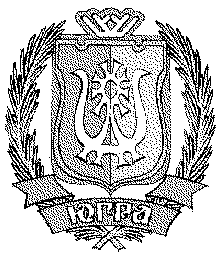 ДЕПАРТАМЕНТ ЭКОНОМИЧЕСКОГО РАЗВИТИЯХАНТЫ-МАНСИЙСКОГО АВТОНОМНОГО ОКРУГА – ЮГРЫ(ДЕПЭКОНОМИКИ ЮГРЫ)ПРИКАЗО внесении изменений в приложение к приказу Департамента                 экономического развития Ханты-Мансийского автономного         округа – Югры от 19 января 2017 года № 85-нп «Об утверждении Положения об установлении системы оплаты труда работников государственных учреждений Ханты-Мансийского автономного округа – Югры, подведомственных Департаменту экономического развития Ханты-Мансийского автономного округа – Югры»Внесен в государственный реестр нормативных правовых актов исполнительных органов государственной власти Ханты-Мансийского автономного округа – Югры за № 3534 от 19.10.2017 г.г. Ханты-Мансийск«18» октября 2017 г.                                                                     № 95 - нпВ соответствии со статьей 3.1 Закона Ханты-Мансийского автономного округа – Югры от 9 декабря 2004 года № 77-оз «Об оплате труда работников государственных учреждений Ханты-Мансийского автономного округа – Югры, иных организаций и заключающих трудовой договор членов коллегиальных исполнительных органов организаций», постановлением Правительства Ханты-Мансийского автономного округа – Югры от 3 ноября 2016 года № 431-п «О требованиях к системам оплаты труда работников государственных учреждений Ханты-Мансийского автономного округа – Югры», учитывая распоряжение Правительства Ханты-Мансийского автономного округа – Югры от 1 июля 2016 года 
№ 365-рп «О ведомственной принадлежности государственных учреждений Ханты-Мансийского автономного округа – Югры и признании утратившими силу некоторых распоряжений Правительства Ханты-Мансийского автономного округа – Югры», в целях приведения нормативных правовых актов Департамента экономического развития Ханты-Мансийского автономного округа – Югры в соответствие с законодательством Ханты-Мансийского автономного округа – Югры         п р и к а з ы в а ю:	Внести в приложение к приказу Департамента экономического развития Ханты-Мансийского автономного округа – Югры от 19 января 2017 года № 85-нп «Об утверждении Положения об установлении системы оплаты труда работников государственных учреждений Ханты-Мансийского автономного округа – Югры, подведомственных Департаменту экономического развития Ханты-Мансийского автономного округа – Югры» следующие изменения:В абзаце седьмом пункта 27 слова «вправе установить» заменить словом «устанавливает». Абзац второй пункта 35 изложить в следующей редакции: «Стимулирующие выплаты заместителям руководителя и главному бухгалтеру учреждения устанавливаются с учетом достижения целевых показателей эффективности их работы в соответствии с локальным актом учреждения, с учетом требований настоящего Положения.».  Абзац второй пункта 36 признать утратившим силу.Пункт 37 изложить в следующей редакции:«37. Установление стимулирующих выплат руководителю учреждения осуществляется с учетом выполнения целевых показателей эффективности работы учреждения, установленных в таблице 9, личного вклада руководителя учреждения в осуществление основных задач и функций, определенных уставом учреждения, а также выполнения обязанностей, предусмотренных трудовым договором.Периодичность стимулирующих выплат руководителю, устанавливается в соответствии с пунктами 25 и 26 настоящего Положения.Премирование руководителя по итогам работы за 3 месяца (I, II, III, IV квартал) осуществляется без учета пунктов 29 и 30 настоящего Положения.».  Пункт 38 изложить в следующей редакции:«38. Размер стимулирующих выплат руководителю учреждения, устанавливается с учетом перечня целевых показателей и условий оценки, приведенных в таблице 9 настоящего Положения, а так же трудовым договором, заключенным с Департаментом.При сумме баллов, соответствующих выполнению всех показателей, размер стимулирующих выплат определяется в объеме 100 процентов от размера стимулирования, установленного в соответствии с условиями трудового договора руководителя для данного периода.».  6. Таблицу 9 «Перечень показателей и условия выплат стимулирующего характера заместителям руководителя и главному бухгалтеру учреждения» изложить в следующей редакции:«Таблица 9Перечень целевых показателей эффективности работы учреждения и критерии оценки эффективности и результативности его работы * Применяется в отношении учреждения, уполномоченного на организацию предоставления государственных и муниципальных услуг, в том числе в электронной форме, по принципу «одного окна».                                   ».7. Пункт 40 изложить в следующей редакции: «40. Размер стимулирующих выплат руководителю учреждения устанавливается по решению Департамента, с учетом процентного исполнения целевых показателей эффективности работы учреждения. Решение Департамента оформляется приказом, на основании предоставленных учреждением подтверждающих документов и расчета процентного исполнения целевых показателей эффективности работы учреждения по итогам работы за квартал (год), в соответствии с таблицей 9 настоящего Положения.Размер стимулирующих выплат руководителю учреждения, установленный пунктом 38 настоящего Положения, снижается в случаях, установленных пунктом 39 настоящего Положения.».Директор Департамента экономического развития – заместитель Губернатора автономного округа							     П.П.СидоровМП         № п/пНаименование целевого показателяКритерии оценки эффективности и результативности деятельностиУсловие оценкиОценочный критерий (балл) Источник определения целевого показателя123456Премирование по итогам работы за 12 месяцев (календарный год)Премирование по итогам работы за 12 месяцев (календарный год)Премирование по итогам работы за 12 месяцев (календарный год)Премирование по итогам работы за 12 месяцев (календарный год)Премирование по итогам работы за 12 месяцев (календарный год)1Выполнение государственного заданияПоказатель объема государственной  услуги (выполнения работ) Не менее 95%10 балловПредварительный отчет о выполнении государственного задания2Качество выполнения государственного заданияУдовлетворенность потребителей  (заявителей) качеством  и доступностью предоставления государственными  услугами (выполнением  работ)Отсутствие обоснованных жалоб, соблюдение регламентированных сроков20 балловСистема автоматизации электронного документооборота и делопроизводства «Дело» и (или)книга жалоб и предложений2Качество выполнения государственного заданияУдовлетворенность потребителей  (заявителей) качеством  и доступностью предоставления государственными  услугами (выполнением  работ)Не менее 90% положительных отзывов заявителей 
и получателей государственных и муниципальных услуг (от числа опрошенных)*30 баллов*Отчет (информация, протокол, иной документ) о результатах мониторинга качества предоставления государственных и муниципальных услуг, проведенного посредством автоматизированной информационной системы «Многофункциональных центров предоставления государственных и муниципальных услуг автономного округа»*3Обеспечение информационной открытости учрежденияОтсутствие нарушения сроков, информации обязательной к размещению в информационно-телекоммуникационной сети ИнтернетНе менее 100%20 балловПротокол внутреннего контроля учреждения по итогам текущего года3Обеспечение информационной открытости учрежденияОбеспечение функционирования информационных систем учреждения. Наличие актуализированной информации на сайте учрежденияНе менее 100%15 балловИнформационный портал, сайт учреждения4Своевременность представления бухгалтерской отчетности учрежденияОтсутствие нарушений финансово-хозяйственной деятельности, приведших к нецелевому, неправомерному и неэффективному расходованию бюджетных средств автономного округа, установленных в ходе контрольных мероприятийЭффективное управление активами учрежденияНе более 30 тыс. рублейСокращение объемом материальных запасов на конец текущего периода в сравнении с предыдущим отчетным периодом15 баллов5 балловГодовая бухгалтерская отчетность государственных бюджетных и автономных учреждений  (плановые показатели)5Эффективность использования бюджетных средств автономного округаДоля конкурентных способов определения поставщиков (подрядчиков, исполнителей) от общего объема закупок бюджетного учреждения в текущем годуНе менее 60%15 балловОтчет  об осуществлении закупок товаров, работ, услуг для обеспечения нужд учреждения.  Единая информационная система в сфере закупок 5Эффективность использования бюджетных средств автономного округаДоля совокупного объема запросов котировок цен, аукционов, конкурсов от общего объема закупок автономного учреждения в текущем годуНе менее 50%15 балловЕдиная информационная система в сфере закупок ИТОГО100 баллов (130 баллов*)Премирование по итогам работы за 3 месяца (I, II, III, IV квартал)Премирование по итогам работы за 3 месяца (I, II, III, IV квартал)Премирование по итогам работы за 3 месяца (I, II, III, IV квартал)Премирование по итогам работы за 3 месяца (I, II, III, IV квартал)Премирование по итогам работы за 3 месяца (I, II, III, IV квартал)Премирование по итогам работы за 3 месяца (I, II, III, IV квартал)1Выполнение государственного заданияПоказатель объема государственной  услуги (выполнения работ)Не менее 23,5%  по итогам квартала20 балловЕжеквартальный отчет о выполнении государственного задания. Предварительный отчет о выполнении государственного задания по итогам IV квартала2Качество выполнения государственного заданияУдовлетворенность потребителей  (заявителей) качеством  и доступностью предоставления государственными  услугами (выполнением  работ)Отсутствие обоснованных жалоб, соблюдение регламентированных сроков20 балловСистема автоматизации электронного документооборота и делопроизводства «Дело» и (или)книга жалоб и предложений2Качество выполнения государственного заданияУдовлетворенность потребителей  (заявителей) качеством  и доступностью предоставления государственными  услугами (выполнением  работ)Не менее 90% положительных отзывов заявителей 
и получателей государственных и муниципальных услуг (от числа опрошенных)*30 баллов*Отчет (информация, протокол, иной документ) о результатах мониторинга качества предоставления государственных и муниципальных услуг, проведенного посредством автоматизированной информационной системы «Многофункциональных центров предоставления государственных и муниципальных услуг автономного округа»*3Обеспечение информационной открытости учрежденияОтсутствие нарушения сроков, информации обязательной к размещению в информационно-телекоммуникационной сети ИнтернетНе менее 95%20 балловПротокол внутреннего контроля учреждения по итогам квартала текущего года3Обеспечение информационной открытости учрежденияОбеспечение функционирования информационных систем учреждения. Наличие актуализированной информации на сайте учрежденияНе менее 95%15 балловИнформационный портал, сайт учреждения4Полнота использования средств учреждения на выполнение государственного заданияКассовое исполнение показателей плана финансово-хозяйственной деятельности учреждения, за исключением объема денежных средств, предусмотренного на налог на имущество и объема денежных средств, сформировавшихся в результате экономии по итогам проведения закупокУвеличение показателя на 20% ежеквартально от уточненного годового объема плана финансово-хозяйственной деятельности учреждения, но не менее 20% по итогам I квартала, не менее 40% по итогам II квартала, не менее 60% по итогам III квартала и не менее 80% по итогам IV квартала10 балловКвартальная бухгалтерская отчетность государственных бюджетных и автономных учреждений. Предварительная квартальная бухгалтерская отчетность государственных бюджетных и автономных учреждений по итогам IV квартала5Эффективность использования бюджетных средств автономного округаДоля конкурентных способов определения поставщиков (подрядчиков, исполнителей) от общего объема закупок бюджетного учреждения в отчетном периоде текущего года, с нарастающим итогомНе менее 20% по итогам I квартала, не менее 40% по итогам II квартала, не менее 50% по итогам III квартала и не менее 60% по итогам IV квартала 15 балловОтчет  об осуществлении закупок товаров, работ, услуг для обеспечения нужд учреждения.  Единая информационная система в сфере закупок 5Эффективность использования бюджетных средств автономного округаДоля совокупного объема запросов котировок цен, аукционов, конкурсов от общего объема закупок автономного учреждения в отчетном периоде текущего года, с нарастающим итогомНе менее 15% по итогам I квартала, не менее 30% по итогам II квартала, не менее 40% по итогам III квартала и не менее 50% по итогам IV квартала 15 балловЕдиная информационная система в сфере закупок ИТОГО100 баллов (130 баллов*)